Załącznik nr 4 do SWZ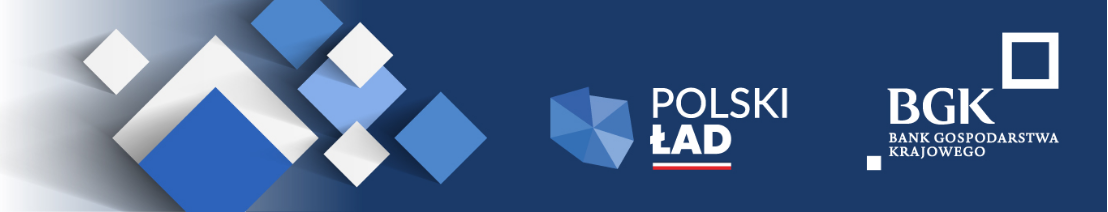 ZAMAWIAJĄCY: Gmina Zbicznoul. Szosa Brodnicka 5387-305 ZbicznoOŚWIADCZENIE DOTYCZĄCE PODSTAW WYKLUCZENIA Z POSTĘPOWANIA………………………………………………………………………………………………………………………………………………...………………………………………………………………………………………………………………………………………………...(pełna nazwa/firma, adres, w zależności od podmiotu: NIP/PESEL, KRS/CEiDG)reprezentowany przez: ……………………………………………..………………………...............………………………………………………………(imię, nazwisko, stanowisko/podstawa do reprezentacji)Oświadczenie wykonawcy dotyczące przesłanek wykluczenia z postępowania o udzielenie zamówienia publicznego pn.: „Budowa Punktu Selektywnej Zbiórki Odpadów Komunalnych w miejscowości Zbiczno  wraz z wyposażeniem i zakupem niezbędnego sprzętu” w zakresie zadania/zadań nr ………………… (wpisać numer zadania / numery zadań, na które składana jest oferta).Wykonawca oświadcza, co następuje:INFORMACJA DOTYCZĄCA WYKONAWCYOświadczam, że nie podlegam wykluczeniu z postępowania na podstawie art. 108 ust. 1, 109 ust. 1 pkt 4 ustawy PZP oraz na podstawie art. 7 ust. 1 ustawy z dnia 13 kwietnia 2022 r. o szczególnych rozwiązaniach w zakresie przeciwdziałania wspieraniu agresji na Ukrainę oraz służących ochronie bezpieczeństwa narodowego (Dz. U. 2022 r. poz. 835).Oświadczam, że zachodzą w stosunku do mnie podstawy wykluczenia z postępowania na podstawie art. …………. ustawy PZP, polegające na: ………………………………………………………………………………………………………………………………………………...………………………………………………………………………………………………………………………………………………...(podać mającą zastosowanie podstawę wykluczenia spośród wymienionych w art. 108 ust. 1 lub 109 ust. 1 pkt 4 ustawy PZP oraz opis stanu faktycznego odnośnie do wskazanej powyżej przesłanki). *  Jednocześnie oświadczam, że w związku z w/w okolicznością, na podstawie art. 24 ust. 8 ustawy PZP podjąłem następujące środki naprawcze………………………………………………………………………………………………………………………………………………...* - niepotrzebne skreślićINFORMACJA W ZWIĄZKU Z POLEGANIEM NA ZASOBACH INNYCH PODMIOTÓWOświadczam, że następujący/-e podmiot/-y, na którego/-ych zasoby powołuję się w niniejszym postępowaniu, tj.: ............................................................................................................................(podać pełną nazwę/firmę, adres, a także w zależności od podmiotu: NIP/PESEL, KRS/CEiDG), nie podlega/-ją wykluczeniu z postępowania o udzielenie zamówienia.* Oświadczam, że zachodzą w stosunku do podmiotu, na którego zasoby się powołuję podstawy wykluczenia z postępowania na podstawie art. …………. ustawy PZP, polegające na: ………………………………………………………………………………………………………………………………………………...………………………………………………………………………………………………………………………………………………... (podać mającą zastosowanie podstawę wykluczenia spośród wymienionych w art. 108 ust. 1 lub  109 ust. 1 pkt 4 ustawy PZP oraz opis stanu faktycznego odnośnie do wskazanej powyżej przesłanki). Jednocześnie oświadczam, że w związku z w/w okolicznością, na podstawie art. 110 ustawy PZP w/w podmiot podjął następujące środki naprawcze ………………………………………………………………........................** - niepotrzebne skreślićOŚWIADCZENIE DOTYCZĄCE PODANYCH INFORMACJI:Oświadczam, że wszystkie informacje podane w powyższych oświadczeniach są aktualne i zgodne z prawdą oraz zostały przedstawione z pełną świadomością konsekwencji wprowadzenia zamawiającego w błąd przy przedstawianiu informacji.……………………………………………………(miejscowość) (data) Nazwa lub pieczęć firmowa wykonawcy